Dalle ore 9.00 alle ore 9.30 (I udienze e attività preliminari)N. 5964/2013   R.G.N.R.		I udienza/prescrizioneN. 2587/2017   R.G.N.R.		I udienzaN. 1992/2019   R.G.N.R.		I udienzaN. 1315/2020   R.G.N.R.		I udienzaN. 4003/2019   R.G.N.R.		I udienzaN. 2104/2020   R.G.N.R.		I udienzaN. 6660/2018   R.G.N.R.		DELIBAZIONE MAPN. 2374/2018   R.G.N.R.Dalle 9.30 alle 10.15 (discussioni)N. 2472/2014   R.G.N.R.N. 6635/2015   R.G.N.R.N. 6069/2014   R.G.N.R.N. 1005/2017   R.G.N.R.		N.   700/2016   R.G.N.R.  N. 3056/2014   R.G.N.R.		  N. 3900/2013 R.G.N.R.			Ore 10.15 alle 10.45 (istruttoria prioritaria)N. 7478/2015   R.G.N.R.N. 5976/2015   R.G.N.R.Ore 12.00 e ss. (istanza difesa p.c.)N. 3460/2014 R.G.N.R.Ore 14.00 e ss. (le parti sono facultate a comparire a partire dalle ore 12.30)N. 6508/2016 R.G.N.R.	(si segnala che, allo stato, non vi è prova della regolarità del contraddittorio)Tutti gli altri fascicoli verranno di seguito agli altri, rinviati in udienza dalle ore 11.00. Di seguito si riportano le date individuate per il rinvio:N. 6477/2017 R.G.N.R.                  19.4.2022N. 2305/2017 R.G.N.R.                  19.4.2022N. 5289/2017 R.G.N.R.                  19.4.2022N. 5145/2016 R.G.N.R.                  19.4.2022N. 6036/2019 R.G.N.R.                  19.4.2022N. 5685/2017 R.G.N.R.                  19.4.2022N. 5975/2018 R.G.N.R.                  19.4.2022N. 5295/2016 R.G.N.R.                  19.4.2022N. 2135/2017 R.G.N.R.                  19.4.2022N. 3925/2016 R.G.N.R.                  26.4.2022N. 9835/2015 R.G.N.R.                  26.4.2022N. 6215/2017 R.G.N.R.                  26.4.2022N. 2776/2009 R.G.N.R.                  26.4.2022N. 752/2017   R.G.N.R.                  26.4.2022IL GIUDICE (dott. Simone De Martino)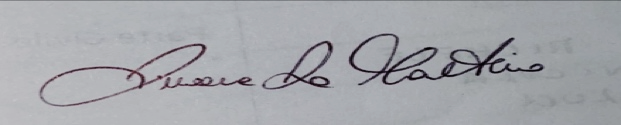 